Spojená škola sv. Košických mučeníkov 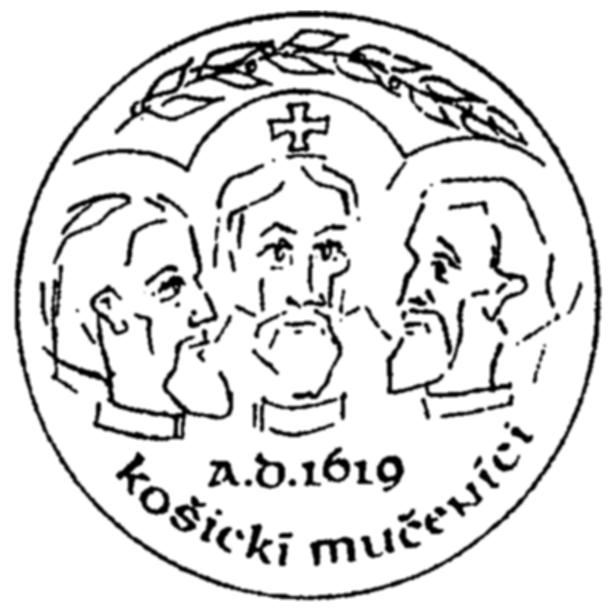 Základná škola s materskou školou sv. Košických mučeníkovGymnázium sv. Košických mučeníkovZákladná umelecká škola sv. Košických mučeníkovČordákova 50, Košice						www.gkmke.skOznam o zatvorení materskej škôlkyNa základe nariadenia Regionálneho úradu verejného zdravotníctva, oddelenia Hygieny detí a mládeže v Košiciach Vám oznamujeme,že od 24.1.2019 do 28.1.2019 bude materská škola z dôvodu zvýšenej chorobnosti detí zatvorená.Prosíme rodičov, aby posteľné prádlo detí doma vyprali na 90°C.Materská škola bude opäť v prevádzke od 29.1.2019.                                                                RNDr. Adriana Bariová								riaditeľka školy